Name of Journal: World Journal of PsychiatryManuscript NO: 65152Manuscript Type: SYSTEMATIC REVIEWSDeep brain stimulation for obsessive-compulsive disorder: A systematic review of worldwide experience after 20 yearsMar-Barrutia L et al. Worldwide experience on DBS for OCDLorea Mar-Barrutia, Eva Real, Cinto Segalás, Sara Bertolín, José Manuel Menchón, Pino AlonsoLorea Mar-Barrutia, Eva Real, Cinto Segalás, Sara Bertolín, José Manuel Menchón, Pino Alonso, OCD Clinical and Research Unit, Department of Psychiatry, Hospital de Bellvitge, Barcelona 08907, SpainEva Real, Cinto Segalás, José Manuel Menchón, Pino Alonso, Bellvitge Biomedical Research Institute-IDIBELL, Barcelona 08907, SpainEva Real, Cinto Segalás, José Manuel Menchón, Pino Alonso, CIBERSAM (Centro de Investigación en Red de Salud Mental), Carlos III Health Institute, Madrid 28029, SpainJosé Manuel Menchón, Pino Alonso, Department of Clinical Sciences, Faculty of Medicine, University of Barcelona, Barcelona 08907, SpainAuthor contributions: Alonso P and Real E designed the research; Mar-Barrutia L and Bertolín S performed the research; Mar-Barrutia L, Segalás C and Bertolín S analyzed the data; Mar-Barrutia L and Alonso P wrote the paper; Menchón JM supervised the paper; all authors read and approved the final manuscript.Supported by Carlos III Health Institute, No. PI16/00950 and No. PI18/00856; and FEDER funds (‘A way to build Europe’).Corresponding author: Pino Alonso, PhD, Senior Researcher, OCD Clinical and Research Unit, Department of Psychiatry, Hospital de Bellvitge, C/Feixa Llarga s/n, Barcelona 08907, Spain. mpalonso@bellvitgehospital.catReceived: February 28, 2021Revised: May 2, 2021Accepted: August 18, 2021Published online: September 19, 2021AbstractBACKGROUNDTwenty years after its first use in a patient with obsessive-compulsive disorder (OCD), the results confirm that deep brain stimulation (DBS) is a promising therapy for patients with severe and resistant forms of the disorder. Nevertheless, many unknowns remain, including the optimal anatomical targets, the best stimulation parameters, the long-term (LT) effects of the therapy, and the clinical or biological factors associated with response. This systematic review of the articles published to date on DBS for OCD assesses the short and LT efficacy of the therapy and seeks to identify predictors of response.AIMTo summarize the existing knowledge on the efficacy and tolerability of DBS in treatment-resistant OCD.METHODSA comprehensive search was conducted in the PubMed, Cochrane, Scopus, and ClinicalTrials.gov databases from inception to December 31, 2020, using the following strategy: “(Obsessive-compulsive disorder OR OCD) AND (deep brain stimulation OR DBS).” Clinical trials and observational studies published in English and evaluating the effectiveness of DBS for OCD in humans were included and screened for relevant information using a standardized collection tool. The inclusion criteria were as follows: a main diagnosis of OCD, DBS conducted for therapeutic purposes and variation in symptoms of OCD measured by the Yale-Brown Obsessive-Compulsive scale (Y-BOCS) as primary outcome. Data were analyzed with descriptive statistics.RESULTSForty articles identified by the search strategy met the eligibility criteria. Applying a follow-up threshold of 36 mo, 29 studies (with 230 patients) provided information on short-term (ST) response to DBS in, while 11 (with 155 patients) reported results on LT response. Mean follow-up period was 18.5 ± 8.0 mo for the ST studies and 63.7 ± 20.7 mo for the LT studies. Overall, the percentage of reduction in Y-BOCS scores was similar in ST (47.4%) and LT responses (47.2%) to DBS, but more patients in the LT reports met the criteria for response (defined as a reduction in Y-BOCS scores > 35%: ST, 60.6% vs LT, 70.7%). According to the results, the response in the first year predicts the extent to which an OCD patient will benefit from DBS, since the maximum symptom reduction was achieved in most responders in the first 12-14 mo after implantation. Reports indicate a consistent tendency for this early improvement to be maintained to the mid-term for most patients; but it is still controversial whether this improvement persists, increases or decreases in the long term. Three different patterns of LT response emerged from the analysis: 49.5% of patients had good and sustained response to DBS, 26.6% were non responders, and 22.5% were partial responders, who might improve at some point but experience relapses during follow-up. A significant improvement in depressive symptoms and global functionality was observed in most studies, usually (although not always) in parallel with an improvement in obsessive symptoms. Most adverse effects of DBS were mild and transient and improved after adjusting stimulation parameters; however, some severe adverse events including intracranial hemorrhages and infections were also described. Hypomania was the most frequently reported psychiatric side effect. The relationship between DBS and suicide risk is still controversial and requires further study. Finally, to date, no clear clinical or biological predictors of response can be established, probably because of the differences between studies in terms of the neuroanatomical targets and stimulation protocols assessed.CONCLUSIONThe present review confirms that DBS is a promising therapy for patients with severe resistant OCD, providing both ST and LT evidence of efficacy.Key Words: Deep brain stimulation; Obsessive-compulsive disorder; Predictors of response; Side effects; Short-term; Long-term©The Author(s) 2021. Published by Baishideng Publishing Group Inc. All rights reserved.Citation: Mar-Barrutia L, Real E, Segalás C, Bertolín S, Menchón JM, Alonso P. Deep brain stimulation for obsessive-compulsive disorder: A systematic review of worldwide experience after 20 years. World J Psychiatr 2021; 11(9): 659-680 URL: https://www.wjgnet.com/2220-3206/full/v11/i9/659.htm DOI: https://dx.doi.org/10.5498/wjp.v11.i9.659Core Tip: This systematic review describes worldwide experience in the use of deep brain stimulation (DBS) in severe resistant patients with obsessive-compulsive disorder over the last twenty years, comparing short-term (ST) and long-term (LT) response to the treatment (in 230 and 155 patients respectively). Both ST and LT studies report similar, stable reductions in severity of around 47%, although the number of patients who met the criteria for response was significantly higher in the LT studies (60.6% vs 70.7%). DBS is a safe and well-tolerated technique, since most side effects are mild and reversible on adjusting stimulation parameters. However, no clear predictors of response can be established at present.INTRODUCTIONObsessive-compulsive disorder (OCD) is a neuropsychiatric condition characterized by the presence of persistent intrusive thoughts, images or urges (obsessions) that lead to compulsions, repetitive mental or motor acts, or avoidance behaviors, in order to reduce anxiety[1]. OCD has a lifetime prevalence of 2%-3%. It begins in childhood, puberty or early adult life, and thus affects a critical period in relational and academic development[2,3]. The standard treatment for OCD combines psychotropic medication - typically serotonin reuptake inhibitors and antipsychotic potentiation - and cognitive behavioral therapy (CBT), mainly exposure with response prevention. However, around 10% of patients continue to present chronic and severe obsessive-compulsive symptoms despite exhausting all available pharmacological strategies and undergoing intensive behavior therapy[4,5]. In this group of severely disabled OCD patients, for some decades now neurosurgical interventions have been considered as a potential treatment, in spite of the possible risks.Beyond ablative surgery, advances in many areas of neurosurgery and neuroimaging over the last 20 years have made it possible to test the capacity of different brain stimulation techniques. These techniques include deep brain stimulation (DBS) for modulating the activity of dysfunctional brain areas located in, or intimately connected with, the cortico-striato-thalamo-cortical circuitry in treatment-refractory OCD[6]. DBS was first used in 1999 as a surgical option for patients with severe OCD who had not responded to other treatments[7], but it was not until 2009 that the US Food and Drug Administration and Conformité Européenne approved it under the Humanitarian Device Exemption Program[8]. This new status means that DBS may be used as an alternative to more invasive procedures, such as anterior capsulotomy, for the treatment of chronic, severe, treatment-resistant OCD. Indeed, DBS is a reversible, focal, and adjustable neuromodulation technique that is usually well tolerated. Serious adverse effects are infrequent; they are typically psychiatric (e.g., hypomania, sleep complaints, disinhibition, and depression)[9,10], and can be minimized by adjusting the stimulation parameters[11]. Although adverse effects have been described in somatic domains (e.g., weight change, sexual complaints, infection, and gastrointestinal symptoms) and neurological domains (e.g., headache, paresthesia, sensorial complaints, or cognitive difficulties), they are relatively rare[12,13].Literature reports indicate that, to date, more than 300 patients with OCD have undergone surgery for DBS implantation. Among these reports, three meta-analyses[9-11] have reported that approximately 60% achieved reductions of > 35% on the Yale-Brown Obsessive-Compulsive Scale (Y-BOCS, the gold standard of OCD symptom assessment), a rate accepted as indicating response to treatment[14,15]. This mean reduction in the Y-BOCS score is reported to range from 38.6% to 45.1%, and the major differences between studies has been attributed to the heterogeneity of the targets stimulated and the parameters programmed[16,17]. Recently, studies have begun to publish data on the long-term (LT) outcome of these patients[18-22]. Despite all these advances, however, and 20 years after the first DBS implantation in a patient with OCD, our knowledge of the benefits and risks of DBS use in OCD is still limited, due to the small sample sizes, the lack of adequate control conditions, and the heterogeneity of the anatomical targets and stimulation parameters applied. Therefore, a systematic and critical review of all the data published to date can help us resolve some of the doubts regarding the extension and likelihood of treatment response to DBS, the need for concomitant pharmacological or behavioral treatments after implantation, the recommended duration of stimulation in both responsive and non-responsive patients, and the risk of severe adverse effects.Therefore, the aim of this systematic review is to summarize the existing knowledge on the efficacy and tolerability of DBS in treatment-resistant OCD and to compare the short-term (ST) and LT results. This analysis should indicate whether differential response patterns exist and whether response predictors can be established so as to optimize the use of DBS in patients with OCD.MATERIALS AND METHODSThis systematic review followed the Preferred Reporting Items for Systematic Reviews and Meta-Analyses guidance[23,24]. Studies with ST and LT follow-up periods are referred to as “ST studies” and “LT studies” respectively.Search strategyA comprehensive search was conducted in the PubMed, Cochrane, Scopus, and ClinicalTrials.gov databases from inception to December 31, 2020, using the following strategy: “(Obsessive-compulsive disorder OR OCD) AND (deep brain stimulation OR DBS).” The search identified a limited number of studies and was therefore completed by manual selection of relevant studies included in the reference lists of previously published articles. Any available meta-analyses and systematic reviews were also assessed in order to include all references.Eligibility criteriaWe conducted a systematic review of studies evaluating the effectiveness of DBS for OCD in humans, searching for both clinical trials and observational studies. The inclusion criteria were as follows: (1) A main diagnosis of severe and disabling OCD according to the criteria of the Diagnostic and Statistical Manual of Mental Disorders, fourth or fifth edition[1,25], regardless of comorbidities; (2) DBS conducted for therapeutic purposes; (3) A primary outcome of variation in OCD symptoms measured by the Y-BOCS[14,15]. The Y-BOCS is the gold standard for OCD symptom assessment and was used in all studies assessing response to DBS in OCD; (4) Publication in English; and (5) Randomized clinical trials (parallel or crossover) or observational studies designs. Articles were excluded if their focus was sham stimulation, neuroanatomy, functional imaging, or neurophysiology.Study selection and outcome measuresArticles were initially extracted and screened (title, abstract, and full article) by one reviewer (Mar-Barrutia L) with regard to the eligibility criteria and were subsequently reviewed by a second reviewer (Alonso P) to confirm their eligibility. Disagreements were resolved by consensus. The following data were then extracted: authors, year of publication, sample size, and study design; patient age, sex, and illness duration; DBS target site and follow-up since implantation; Y-BOCS, depression assessment, and global function (e.g., Global Assessment of Functioning, GAF score) at baseline and last follow-up; adverse effects; and suicide attempts and/or death by suicide. Data were double-checked to exclude duplication. If a patient was included in more than one study, only their most recent/most detailed data were considered.Risk of bias assessmentWe used the Cochrane Handbook for Systematic Reviews of Interventions to assess the risk of bias in randomized controlled trials (RCT)[26], classifying the risk as low, high, or unclear risk in the following domains: random sequence generation, allocation concealment, blinding of participants and personnel, blinding of outcome assessment, incomplete outcome data, and selective reporting. To assess the risk of bias in observational studies we used the Newcastle-Ottawa Scale[27] (Table 1 and Table 2).EthicsThe review did not require ethics committee approval because it analyses anonymous, previously published information.RESULTSStudy characteristics: ST vs LT follow-upUsing the search strategy, we identified 896 articles for abstract review. Of these, 40 met the eligibility criteria (Figure 1), and a further three meta-analyses were also assessed[9-11]. Based on a follow-up threshold of 36 mo, we classified 29 articles as ST (230 cases) and eleven as LT (155 cases). Some LT studies described the LT follow-up of patients who had previously been included in ST studies (a total of 41 cases).To assess the differences between ST and LT studies, the mean values for clinical and methodological variables were compared between the two study types (Table 3). Most ST studies (23) and most LT studies (9) were observational. The mean follow-up period in the ST studies was 1.5 years and in the LT studies 5.3 years, and the mean sample sizes were 7.9 and 14 respectively. No significant differences were detected in gender distribution, mean age at inclusion, mean Y-BOCS scores at baseline and last observation, or the percentage of reduction in Y-BOCS scores. However, the mean percentage of responders (patients with a > 35% reduction in Y-BOCS scores) rose from 60.6% in the ST studies to 70.7% in the LT studies. There was considerable variability in the programming parameters reported in the studies: both monopolar and bipolar stimulation were used, and the average frequency of stimulation ranged from 100-130 Hz, average pulse width from 60-450 µs, and average voltage from 2-7.4 V.The level of depression, as assessed by different scales, was reported more frequently in LT than in ST studies. However, depressive symptoms improved regardless of the follow-up duration. The characteristics and results for the ST and LT studies, grouped into RCT and non-RCT designs, are presented in Tables 4-7.Primary outcomes: Obsessive symptomsThe minimum Y-BOCS score required for DBS implantation was 30-32 in most studies, a score range consistent with severe illness; some studies applied less restrictive inclusion criteria (scores > 24)[28-32]. The mean changes in Y-BOCS scores from pre- to post-treatment were similar in the ST studies (change from 33.0 to 17.2) and the LT studies (change from 34.4 to 18.0). Thus, the percentage reduction in Y-BOCS scores remained stable when comparing ST and LT responses to DBS (47.4% vs 47.2%), but significantly more patients in the LT reports met the criteria for response (ST: 60.6%, vs LT: 70.7%). These results are consistent with those of previous meta-analyses[9-11].Given that DBS has only been authorized for the treatment of OCD for 20 years, the evidence available on the LT clinical course remains limited. Our systematic review includes information on 155 patients from different parts of the world treated for a mean follow-up period of 5.3 years. Those responding to DBS, either completely or partially, tended to achieve the maximum symptom reduction in the first 12-14 mo after implantation[19,21]. Graat et al[19] followed the largest sample to date (50 patients) from 3 years to 13 years and found that most responders at LT follow-up had responded in the first year. This initial period of improvement coincided with a time when more stimulator adjustments were performed and the patient engaged in simultaneous behavioral therapy. Holland et al[21] reported that their nine patients needed > 1 year to achieve maximum improvement, but their mean results of 32.5 mo were seriously affected by an outlier with a significantly prolonged response time. After excluding this subject, the mean response time fell to 14.6 mo, again suggesting that response in the first year significantly predicts the extent to which an OCD patient will benefit from DBS.Reports indicate a consistent tendency for the improvement to be maintained to the mid-term for most patients[19,22,33-38], but it is controversial whether this improvement persists, increases or decreases in the LT. Winter et al[28], Holland et al[21] and Mallet et al[22] found progressive decreases in obsessive symptoms over time. For example, while Mallet et al[22] reported that the mean Y-BOCS score decreased by one point per year up to 46 mo, Graat et al[19] reported a slight increase of 1.8 points at the end of their follow-up period. Luyten et al[20] also reported a 66% reduction in Y-BOCS scores 4 years after DBS implantation, which had become a 45% reduction by 14 years. The percentage of responders (67%) remained significant at the end of follow-up.The lack of individual data from the studies analyzed rules out a statistical classification of the LT evolution of OCD after treatment with DBS. Nevertheless, the data available suggest at least three patterns of LT response. First, 26.6% of subjects in all the studies were non responders, in whom the clinical effect was negligible despite all attempts to adjust the stimulation parameters for months or years[21,28,29,33,39,40]. Second, 49.5% of patients were responders who showed a maximum improvement in the first 12-24 mo and remained in stable remission for years. A third group of partial responders (22.5% of patients) improved at some point during treatment, but then experienced relapses during follow-up. Although some of the relapses among partial responders were linked to external stressors, such as the loss of a family member[19], device-related events (e.g., battery depletion[41]), or comorbid conditions (e.g., depression or generalized anxiety[42]), no clear external stressors have been associated with relapses in other patients with fluctuating courses[33]. Thus, some patients will be expected to show an oscillating response to DBS that we still cannot explain. Virtually all studies agree that battery depletion is accompanied by severe symptom deterioration, which may be very abrupt[22]. While this finding reinforces the therapeutic benefit of DBS for OCD, it also highlights the need to monitor patients closely for this risk.Secondary outcomes: Depression and global functionDepressive symptoms: Depressive disorders are the most frequent comorbidity among patients with OCD treated by DBS[10,41,43], with 63.3% being diagnosed with any mood disorder and 40.7% meeting the diagnostic criteria for a major depressive disorder[2]. Twenty-nine of the 40 studies assessed changes in depressive symptoms after DBS implantation, but the use of seven different scales (HDRS, MADRS, BDI, DASS, QIDS, IDS-30, POMS) makes direct comparisons difficult. In most studies, maximum improvement of depressive symptoms was observed in the first year after DBS therapy, regardless of the follow-up period. These improvements tended to parallel those for obsessive symptoms and tended to endure over time[20,21,36] (Table 2), but there was not always a clear correlation. Winter et al[28], for example, found a greater decrease in the MADRS score in patients who responded to DBS, whereas both Denys et al[44] and Graat et al[19] described a significant improvement in depressive symptoms in patients who experienced no change in their OCD symptomatology. In fact, these patients requested continued stimulation despite an improvement in obsessive symptoms. The same research group has previously described the improvement process as a sequence that begins with the amelioration of affective symptoms (in seconds), followed by anxious symptoms (in minutes), obsessive symptoms (in days), and compulsions (in weeks or months)[43]. Unfortunately, a significant worsening of mood symptoms in some patients who respond to DBS has also been observed, which supports the relative independence of the antidepressant and antiobsessive effects[33,42].Global functioning: Consideration of DBS for OCD presupposes the presence of extremely severe obsessive symptoms that severely impair patient function in all areas of life. The GAF was the most frequently used scale of functionality in the studies included, with median baseline scores of 40 indicating impairment in work or school, family relations, judgment, thinking, or mood[41]. Of the 40 studies analyzed, 23 included an assessment of global functioning as a secondary outcome, using the GAF scale, the Instrumental Activities of Daily Living scale, the Clinical Global Impressions Severity Scale, or the Social and Occupational Functioning Assessment Scale. All but one study reported a progressive and significant improvement in the functionality of patients with OCD after DBS treatment, which was maintained in parallel to their obsessive symptoms in the LT follow-up studies. However, the improvement was not always universal; some studies described the persistence of social difficulties despite an abrupt increase in the GAF scale in the first 24 mo[29]. In the only article to report no functional improvement, stimulation of the medial dorsal and ventral anterior nucleus of the thalamus did not produce any improvement in obsessive symptoms[45].Adverse effectsThe side effects of DBS can also be divided into surgical or hardware-related complications, stimulation-induced side effects, and others[46]. The first observable side effects are those related to the device implant; they are associated with the surgery or the presence of the electrodes in the brain, and are usually temporary. Some patients needed reoperation due to poor electrode positioning[19,44,45] or intracranial infection[36,39] enforcing removal and reimplantation[19,36], a situation that significantly increased the surgical risks. Intracranial hemorrhage was the most severe secondary effect related to surgery. Although its frequency was very low in most studies[13,22], in others[20,36] rates were as high as 4.8% or 7.7%. Seizures have been described during both ST follow-up[13,36,40] and LT follow-up after 2-5 years[20], with poor electrode positioning[13], intracranial infection[40], somatic complications (e.g., hypoglycemia), and abrupt changes in the stimulation parameters cited as risk factors[40].The most frequent side effect of stimulation is hypomania[21,22,43], although this usually resolves after adjusting the stimulation parameters[16,47,48]. Hypomania has been reported to be a predictor of good response to DBS in other studies, and this has confused the perceptions of its relevance as a side effect[48,49]. Denys et al[44] attributes the occurrence of hypomanic symptoms to the stimulation of the anterior limb of the internal capsule (ALIC) and argues that they should be considered not as an adverse effect but as a sign of effective treatment. However, the predictive utility of hypomania is controversial, because other authors have reported that it occurs equally in DBS responders and non-responders[44]. Indeed, the risk of manic and hypomanic symptoms may be modulated by clinical factors, with right monopolar stimulation and female sex predicting manic symptoms during DBS[50,51]. Other adverse effects related to stimulation include insomnia or sleep disturbances[16,33], weight gain[19], fatigue, subjective cognitive problems[19,52], and increased anxiety. Despite subjective reports of cognitive complaints, studies specifically addressing neuropsychological performance have detected no significant impact of DBS[16,20,53].The relationship between DBS and the risk of suicide attempts or suicide is also controversial. Suicide may be related to the disease itself, to the DBS, or to the ineffectiveness of the treatment. Fernández de la Cruz et al[54] reported that patients with severe OCD symptoms were more likely to present suicide attempts (odds ratio = 5.45) and die from suicide (odds ratio = 9.83), and that a history of prior suicide attempt was the strongest predictor. Most studies associate suicide attempts or suicide after DBS in patients with OCD to a comorbid diagnosis of major depressive disorder[19,28,29] or to a lack of response to DBS and the persistence of disabling symptoms[19,20,29]. Comorbidities, including drug use and personality disorders, also appear to increase the risk of death by suicide during DBS among patients with OCD[22,55]. Finally, Graat et al[19] reported death by euthanasia in two nonresponding patients with no history of suicide attempts and an average of 4.5 years from DBS implantation to death.We found no significant differences in these adverse effects between the ST and LT studies.Predictors of responseDBS is not only expensive but also poses the risk of severe side effects. Given the risks involved, the significant consumption of human and clinical resources, and the need for lifelong follow-up, establishing reliable predictors of response would help to improve patient selection, guide DBS implantation, and optimize stimulation parameters. To date, however, no clinical variables or biomarkers have been clearly defined, probably because of the heterogeneity of the neuroanatomical targeting, the electrodes used, and the stimulation protocols.Clinical variables: Few published studies have addressed the existence of clinical predictors of response to DBS. Among those that have, most have failed to uncover any clear predictive factors. In the study by Huys et al[30], gender, age, preoperative severity (Y-BOCS score), and personality traits did not predict patient improvement after DBS. Similarly, Chabardes et al[29] detected no significant differences by age at OCD onset, age at surgery, disease duration, or obsession and compulsion types between responders and nonresponders after 24 mo of subthalamic nucleus (STN)-DBS; however, they detected a significantly higher female-to-male ratio in the responder group, with all females meeting the response criteria. Nevertheless, contradictory results have been reported for age at OCD onset. In a meta-analysis of 16 studies Alonso et al[9] reported that patients with later onset OCD exhibited higher response rates and greater Y-BOCS reductions, whereas Mallet et al[22] found that patients with early onset OCD showed better LT outcomes after 46 mo of STN-DBS. In another meta-analysis, Martinho et al[10] observed that illness duration positively predicted ST response in RCTs, but not LT response in the open phases of those studies. Illness severity at baseline did not predict ST response, but it negatively predicted response at the last follow-up.Differences in response to DBS between specific symptom profiles have also been hypothesized, as occurs with selective serotonin reuptake inhibitors and CBT. Intuitively, this is highly probable in a focal neuromodulating tool like DBS in which the different symptom dimensions of OCD are reported to have partially distinct neural substrates[56]. Nevertheless, the data on this topic are scarce and often contradictory. Many published trials lack detailed descriptions of symptom profiles and no single study has used a specific psychometric tool to assess OCD symptom dimensions. Two of the ten patients in the study by Greenberg et al[57] who had the poorest response to ventral caudate (VC)/ventral striatum (VS) DBS suffered OCD symptoms motivated principally by a feeling of incompleteness and a need to repeat actions until they felt that everything was “just right”. Nevertheless, four other patients who also reported “just right” experiences significantly improved with DBS. Patients with contamination and washing symptoms showed lower response to DBS (45.5%) than those who suffered doubts and checking compulsions (100%).According to Denys et al[43], patients needing perfection, symmetry, or reassurance, as well as those with hoarding, showed poor response to nucleus accumbens (NAcc) stimulation. In other series[49,58-61], patients with symmetry or ordering obsessions and compulsions have been reported to respond to DBS. Results for hoarding symptoms are also controversial. Welter et al[39] described that hoarding was the main symptom in one of two patients resistant to DBS of the STN, NAcc, and caudate nucleus; by contrast, Fontaine et al[62] reported that prominent hoarding symptoms almost disappeared after STN stimulation in a patient with Parkinson’s disease, while Guehl et al[60] described a woman with hoarding, contamination/cleaning, and symmetry/ordering symptoms who improved significantly with caudate nucleus stimulation. Similarly, some authors have reported that somatic obsessions improve with DBS[59], but others have not[53]. In the meta-analysis by Alonso et al[9], it was notable that the presence of sexual or religious obsessions and compulsions was associated with a better response.Interestingly, two recent studies by Barcia et al[32,63] raise the possibility of personalizing the targets in DBS in patients with OCD depending on the obsessional focus. They stimulated seven patients with OCD by placing a tetrapolar electrode along the striatum and observed that those with mainly washing obsessions and compulsions responded better to the more ventral contacts, while those presenting checking, ordering, and incompleteness symptoms responded better to activation of the more dorsal contacts. The authors concluded that the most effective neuroanatomical target structure for each patient could be calculated by combining a preoperative index derived from functional MRI symptom provocation and probabilistic tractography.Electrode location, intraoperative changes and electrophysiological data: Haq et al[48] first reported that patients who showed higher percentages of laughing conditions (smiling or laughter with euphoria) during intraoperative DBS testing for electrodes placed at the ALIC and NAcc showed the greatest reduction in Y-BOCS scores in the LT. Similarly, Tsai et al[49] reported that the appearance of smiling/Laughter on postoperative test stimulations performed two weeks after implantation at the VC/VS also significantly predicted good response in the LT (at 15 mo). Goodman et al[16] reported that experiencing hypomania as an early stimulation-induced side effect made clinical response more likely. Hypomania is the most frequent side effect of DBS programming in OCD and is reported to affect 40%-45% of subjects[44,50], but it remains unclear whether it necessarily predicts a good response to DBS in OCD.Optimal electrode location is an anatomical factor that markedly affects response to DBS. Current targets in OCD include the ALIC, the VS, the anteromedial limbic STN, and midbrain. These four targets affect orbitofrontal cortex (OFC) or anterior cingulate cortex (ACC) connections passing through, entering, or leaving the internal capsule. This explains why stimulation at different brain locations can target different components of the same circuit. To optimize outcomes, the initial electrode position within the ALIC has changed over the years; several studies have concluded that more posteriorly targeted stimulation at the bilateral bed nucleus of the stria terminalis and the VC/VS near the ACC appears to improve outcomes, producing greater symptom reduction than more dorsal or anterior stimulation of the ALIC[13,20,36] or NAcc[40]. Although most studies indicate that differences between targets in relation to the antiobsessive effect of DBS are not significant, the different electrode locations do produce specific effects: For example, DBS of the anteromedial STN, but not the VC/VS, improves cognitive flexibility, while DBS of the VC/VS achieves greater mood improvement than STN stimulation[17].Regarding electrophysiological measures, Welter et al[64] reported a correlation between presurgical STN neuronal activity and response to bilateral high-frequency STN stimulation. Good response was associated with higher mean presurgical neuronal discharges, bursts, and intraburst frequencies, but with lower mean presurgical interburst intervals. van Westen et al[65] replicated these findings and reported that patients with lower interburst intervals and higher intraburst frequencies had the best Y-BOCS outcome.Neuroimaging data: With respect to neuroimaging data, in a small sample (six patients) Van Laere et al[66] found that higher preoperative activity in the subgenual ACC assessed by positron emission tomography with fluorodeoxyglucose integrated with computed tomography (18F-FDG PET/CT) correlated with greater response to DBS. Abelson et al[67] reported that such scans detected decreased OFC activity in only two of four patients who responded to bilateral ALIC stimulation, suggesting that DBS improves OCD symptoms only when it restores the inhibitory function of the ventral cortico-striato-thalamo-cortical pathway. Le Jeune et al[68] similarly reported a reduction in Y-BOCS after DBS that correlated with decreased metabolic activity in the ventro-medial prefrontal region of the OFC. Regarding connectivity, Figee et al[69] detected that clinical improvement after DBS correlated with a normalization of functional connectivity in the NAcc prefrontal cortex, and Baldermann et al[70] recently showed that response to DBS could be predicted by analyzing the effects of stimulation on structural connectivity to prefrontal and frontal regions. Modulation of structural connectivity to the right middle frontal gyrus with DBS was associated with a better clinical response in a sample of six patients, whereas changes in connectivity to the OFC were associated with nonresponse. The same group has recently reported that response to ALIC and STN in four OCD cohorts predicted whether electrodes could or could not stimulate a fiber bundle connecting medial prefrontal regions to the STN[71].DISCUSSIONIn this study we aimed to summarize the efficacy and tolerability of DBS for treatment-resistant severe OCD, comparing ST and LT response to stimulation, and assessing whether different patterns and predictors of response emerged from the data available from 40 studies including a total of 344 patients. Of these, 29 studies (with 230 patients) covered ST response over an average of 18.5 mo, and 11 studies (with 155 patients) covered LT response over an average of 63.7 mo. The mean decreases in Y-BOCS scores from baseline to final follow-up were 47.4% in the ST studies (Y-BOCS fell from 33 to 17.2) and 47.7% in the LT studies (Y-BOCS fell from 34.4 to 18). The percentage of responders increased from 60.6% in the ST studies to 70.7% in the LT studies, indicating that DBS provided effective therapy for severe resistant OCD in at least two-thirds of subjects in the long term, comparable with data published in previous meta-analyses[9-11]. Our results suggest that the first year of stimulation is critical to obtaining benefit from DBS. Three patient groups could be described according to their pattern of LT response to DBS: sustained good responders (49.5%), persistent non responders (resistant patients with no or almost no improvement) despite treatment adjustments (28.1%), and fluctuating responders who presented relapses of their symptoms irrespective of environmental factors (22.5%). At this point no clear predictors of response can be established, in terms of either clinical features or biomarkers.Although DBS in OCD is far less effective than in neurological disorders such as essential tremor, its therapeutic potential should not be overlooked if we consider that candidates for DBS have typically proven treatment-resistant. Indeed, they usually show no improvement with multiple pharmacological approaches, including all selective serotonin reuptake inhibitors, clomipramine, and various antipsychotics, as well as prolonged and intensive CBT. The fact that two-thirds of these severely disabled and highly resistant patients improve on DBS supports the efficacy of direct electrical modulation of hypothesized dysfunctional circuits in OCD. Along these lines, recent proposals to individualize anatomical targets by brain connectivity findings or symptoms hold out promise for future improvements[32].The results of published studies are limited to adult patients with OCD. Candidates for DBS must meet strict criteria in order to be considered for electrode implantation: their Y-BOCS scores must indicate severe to extreme OCD and they must present serious impairment in daily functioning lasting more than five years despite a minimum of three adequate pharmacological trials and cognitive-behavioral therapy. Even for patients with early-onset OCD in childhood or adolescence, it takes years to meet these criteria. In fact, in the studies assessed here mean illness duration before DBS implantation was around 24 years. It is unknown at this time if younger patients or patients with shorter disease progression might be better candidates for DBS.What can be offered to patients with treatment resistance or limited/fluctuating response to DBS? Several studies indicate the usefulness of retrying CBT after implanting electrodes in order to target rituals that persist even though patients experience fewer intrusive thoughts or less associated emotional distress[19]. In these cases, the rituals may have been a part of their lives for years and may have become habitual. For subjects resistant to DBS, especially those in whom suboptimal electrode placement is confirmed, reimplantation of the electrodes at different targets may be appropriate. There are some reports of cases that have been successfully managed in this way, in spite of the surgical risks [19]. Studies in which more than two electrodes are implanted in the same patient, allowing the stimulation of limbic and non-limbic areas, suggest that some subjects respond to the stimulation of certain anatomical targets but not others, even though these features share the cortico-striato-thalamo-cortical pathway. Finally, subjects who exhaust all DBS options should still be considered for stereotactic surgery. Neuroablative surgical techniques have improved dramatically in recent years, showing optimized results and reduced side effects[72]. In a recent meta-analysis, ablative neurosurgery for OCD obtained a greater reduction in Y-BOCS scores than DBS (50.4% vs 40.9% reductions) and also produced fewer adverse effects (in 43.6% vs 64.6% of patients)[73].DBS is not without adverse effects. Although most are mild and transient, and can usually be resolved by modifying the stimulation parameters, some serious adverse effects are possible. Among the psychiatric effects, hypomania was the most commonly identified in the present review, but it remains unclear whether this is a predictor of DBS response or an inevitable consequence of the treatment’s mechanism of action. Another topic that deserves special attention is the risk of suicide and death by suicide among patients with OCD who are treated with DBS. Most studies relate this risk to the presence of comorbid major depressive disorder or the absence of an adequate response to DBS[19,29]. The presence of excessive and unrealistic expectations of improvement after stimulation also seems to increase the risk of suicidality[13]. It is therefore essential that patients receive clear and realistic information about their expected response to DBS and are aware that several months of treatment and multiple adjustments are often necessary before an adequate response is achieved. Careful ongoing assessment of suicide risk is required, especially in the presence of comorbid major depressive disorder and nonresponse.To date, it has not been possible to establish clear predictors of response to DBS that might help to improve patient selection or treatment application. In fact, the significant heterogeneity in the targets proposed for stimulation and the absence of standardized programming settings have meant that DBS has remained an experimental therapeutic option for OCD, with limited scientific proof of its efficacy. Recent efforts to develop measurable biomarkers using fMRI, tractography, or electroencephalography may help to develop a more personalized approach to DBS, and thus identify more accurately the patients most likely to benefit from a treatment with a very high economic cost and significant risks.Our review has several limitations. We decided not to restrict our search to RCTs and included open studies, series, and published clinical cases, which represented 79% of ST studies and 91% of LT studies. Although this makes our results more representative, it also limits their methodological validity because we were unable to adequately control for biases and for the risk of a placebo response. The marked heterogeneity among the studies reviewed, including sample size, study design, stimulation parameters, anatomical targets, and psychometric tools for defining primary and secondary outcomes, also makes any meaningful comparison difficult. Finally, many groups use other therapeutic approaches (e.g., CBT) concurrently with DBS or do not define whether pharmacological treatments are interrupted after DBS implantation. Therefore, we cannot be sure that the beneficial effects attributed to DBS were not in fact due to a multimodal treatment approach.CONCLUSIONIn conclusion, the present review confirms that DBS is a promising therapy for patients with severe resistant OCD, with evidence of efficacy in the short and long term. There remain many unknowns, including the optimal anatomical targets, the criteria for standardized stimulation protocols, and the identification of biomarkers or factors that predict outcomes and allow treatment individualization. To achieve a progressive improvement of DBS outcomes, we strongly recommend that this approach be applied only at centers that can guarantee access to multidisciplinary teams comprising not just neurosurgeons with experience in functional surgery but also psychiatrists and behavioral therapists with adequate expertise in the pharmacological and psychotherapeutic management of severe OCD. This strategy will ensure the selection of suitable potential candidates, the timely implementation of advances in surgical techniques, improved postoperative management, optimization of stimulation parameters, and the concomitant use of other therapies like CBT. The development of an international registry with clinical, programming, and neuroimaging data on all patients undergoing DBS for treatment-resistant OCD would also contribute to expanding our knowledge of this technique, which constitutes the last therapeutic option for many patients with severe OCD.ARTICLE HIGHLIGHTSResearch backgroundTwenty years after the first deep brain stimulation (DBS) implantation in a patient with obsessive-compulsive disorder (OCD), we review all the information published to date regarding the efficacy and tolerability of this therapeutic option for severe obsessive patients resistant to pharmacological approaches and behavioral therapy.Research motivationThere are still many unknowns regarding the benefits and risks of using DBS in OCD. The main ones are the optimal anatomical targets, the best stimulation parameters, the long-term effects of the therapy or the possibility of establishing clinical or biological factors associated with response. Responding to them would allow optimizing the results of this therapeutic alternative, with a high economic and human resources cost, and not without potentially serious risks.Research objectivesThe main objectives of this systematic review were to summarize existing knowledge regarding efficacy and tolerability of DBS in treatment-resistant OCD as well as to analyze the possible existence of response predictors that allow improving the selection of candidates. We confirmed that DBS proved to be an effective and safe alternative for two out of three severe and resistant OCD patients who received it. Although we did not detect any clear predictor of response, there are promising proposals based on the use of neuroimaging tools to individualize treatment that should be analyzed in depth in future research.Research methodsWe performed a comprehensive search in the PubMed, Cochrane, Scopus, and ClinicalTrials.gov databases from inception to December 31, 2020 with “(Obsessive-compulsive disorder OR OCD) AND (deep brain stimulation OR DBS)” as searching strategy. Inclusion criteria were a main diagnosis of OCD, DBS conducted for therapeutic purposes in humans and variation in symptoms of OCD measured by the Yale-Brown Obsessive-Compulsive scale (Y-BOCS) as primary outcome. Data was recorded using a standardized collection tool and analyzed with descriptive statistics. Risk of bias was assessed using the Cochrane Handbook for Systematic Reviews of Interventions for randomized controlled trials and the Newcastle-Ottawa Scale for observational studies.Research resultsOur systematic review detected 40 studies fulfilling inclusion criteria. 29 of them reported results on short-term response to DBS in 230 patients (follow-up: 18.5 ± 8 mo, range: 7-36) and eleven on long-term response in 155 subjects (63.7 ± 20.7 mo, range: 38-96). Mean Y-BOCS reduction reported on short-term studies was 47.4% ± 21% and on long-term studies 47.2% ± 9.9%, confirming the long-term stability of the response. A significantly greater number of patients fulfilled criteria for response (Y-BOCS reduction > 35%) on the long-term studies (70.7%) than in the short-term ones (60.6%), although the maximum symptom reduction was achieved in general in the first 12-14 mo after DBS implantation. Comorbid depressive symptoms tend to improve in parallel to obsessive symptoms, although this correlation was not observed in all patients. DBS was well-tolerated by most OCD patients, with reversible hypomania as the most frequently reported side effect associated to stimulation. No clear clinical or biological predictors of response emerged from our data, probably due to the high heterogeneity on DBS application conditions in OCD patients.Research conclusionsOur results underscore the importance of exploring new strategies that allow individualizing the conditions of application of DBS in OCD, combining neuroimaging data and a detailed analysis of the patient's symptoms.Research perspectivesFuture directions on research on DBS application in OCD should focus on establishing which individual factors at the clinical and/or neuroimaging level can allow us to establish which will be the target and the optimal stimulation conditions for each patient, since the results show that although the standard application of the technique is effective and safe for 2 out of 3 operated patients, there are still patients who do not benefit from the treatment.ACKNOWLEDGEMENTSWe thank the CERCA programme/Generalitat de Catalunya for institutional support.REFERENCES1 American Psychiatric Association. Diagnostic and Statistical Manual of Mental Disorders 5th ed. (DSM-5®). American Psychiatric Pub, 2013 [DOI: 10.1176/appi.books.9780890425596]2 Ruscio AM, Stein DJ, Chiu WT, Kessler RC. The epidemiology of obsessive-compulsive disorder in the National Comorbidity Survey Replication. Mol Psychiatry 2010; 15: 53-63 [PMID: 18725912 DOI: 10.1038/mp.2008.94]3 Pérez-Vigil A, Fernández de la Cruz L, Brander G, Isomura K, Jangmo A, Feldman I, Hesselmark E, Serlachius E, Lázaro L, Rück C, Kuja-Halkola R, D'Onofrio BM, Larsson H, Mataix-Cols D. Association of Obsessive-Compulsive Disorder With Objective Indicators of Educational Attainment: A Nationwide Register-Based Sibling Control Study. JAMA Psychiatry 2018; 75: 47-55 [PMID: 29141084 DOI: 10.1001/jamapsychiatry.2017.3523]4 Pallanti S, Quercioli L. Treatment-refractory obsessive-compulsive disorder: methodological issues, operational definitions and therapeutic lines. Prog Neuropsychopharmacol Biol Psychiatry 2006; 30: 400-412 [PMID: 16503369 DOI: 10.1016/j.pnpbp.2005.11.028]5 Brock H, Hany M. Obsessive-Compulsive Disorder. In: Stat Pearls. Treasure Island (FL): Stat Pearls Publishing, 20206 Bais M, Figee M, Denys D. Neuromodulation in obsessive-compulsive disorder. Psychiatr Clin North Am 2014; 37: 393-413 [PMID: 25150569 DOI: 10.1016/j.psc.2014.06.003]7 Nuttin B, Cosyns P, Demeulemeester H, Gybels J, Meyerson B. Electrical stimulation in anterior limbs of internal capsules in patients with obsessive-compulsive disorder. Lancet 1999; 354: 1526 [PMID: 10551504 DOI: 10.1016/S0140-6736(99)02376-4]8 U.S. Food and Drug Administration. Humanitarian Device Exemption (HDE). [cited 27 Feb 2021]. In: U.S. Food and Drug Administration [Internet]. Available from: https://www.accessdata.fda.gov/scripts/cdrh/cfdocs/cfhde/hde.cfm?id=H0500039 Alonso P, Cuadras D, Gabriëls L, Denys D, Goodman W, Greenberg BD, Jimenez-Ponce F, Kuhn J, Lenartz D, Mallet L, Nuttin B, Real E, Segalas C, Schuurman R, du Montcel ST, Menchon JM. Deep Brain Stimulation for Obsessive-Compulsive Disorder: A Meta-Analysis of Treatment Outcome and Predictors of Response. PLoS One 2015; 10: e0133591 [PMID: 26208305 DOI: 10.1371/journal.pone.0133591]10 Martinho FP, Duarte GS, Couto FSD. Efficacy, Effect on Mood Symptoms, and Safety of Deep Brain Stimulation in Refractory Obsessive-Compulsive Disorder: A Systematic Review and Meta-Analysis. J Clin Psychiatry 2020; 81 [PMID: 32459406 DOI: 10.4088/JCP.19r12821]11 Kisely S, Hall K, Siskind D, Frater J, Olson S, Crompton D. Deep brain stimulation for obsessive-compulsive disorder: a systematic review and meta-analysis. Psychol Med 2014; 44: 3533-3542 [PMID: 25066053 DOI: 10.1017/S0033291714000981]12 Tastevin M, Spatola G, Régis J, Lançon C, Richieri R. Deep brain stimulation in the treatment of obsessive-compulsive disorder: current perspectives. Neuropsychiatr Dis Treat 2019; 15: 1259-1272 [PMID: 31190832 DOI: 10.2147/NDT.S178207]13 Menchón JM, Real E, Alonso P, Aparicio MA, Segalas C, Plans G, Luyten L, Brunfaut E, Matthijs L, Raymakers S, Bervoets C, Higueras A, Katati M, Guerrero J, Hurtado M, Prieto M, Stieglitz LH, Löffelholz G, Walther S, Pollo C, Zurowski B, Tronnier V, Kordon A, Gambini O, Ranieri R, Franzini A, Messina G, Radu-Djurfeldt D, Schechtmann G, Chen LL, Eitan R, Israel Z, Bergman H, Brelje T, Brionne TC, Conseil A, Gielen F, Schuepbach M, Nuttin B, Gabriëls L. A prospective international multi-center study on safety and efficacy of deep brain stimulation for resistant obsessive-compulsive disorder. Mol Psychiatry 2021; 26: 1234-1247 [PMID: 31664175 DOI: 10.1038/s41380-019-0562-6]14 Goodman WK, Price LH, Rasmussen SA, Mazure C, Fleischmann RL, Hill CL, Heninger GR, Charney DS. The Yale-Brown Obsessive Compulsive Scale. I. Development, use, and reliability. Arch Gen Psychiatry 1989; 46: 1006-1011 [PMID: 2684084 DOI: 10.1001/archpsyc.1989.01810110048007]15 Goodman WK, Price LH, Rasmussen SA, Mazure C, Delgado P, Heninger GR, Charney DS. The Yale-Brown Obsessive Compulsive Scale. II. Validity. Arch Gen Psychiatry 1989; 46: 1012-1016 [PMID: 2510699 DOI: 10.1001/archpsyc.1989.01810110054008]16 Goodman WK, Foote KD, Greenberg BD, Ricciuti N, Bauer R, Ward H, Shapira NA, Wu SS, Hill CL, Rasmussen SA, Okun MS. Deep brain stimulation for intractable obsessive compulsive disorder: pilot study using a blinded, staggered-onset design. Biol Psychiatry 2010; 67: 535-542 [PMID: 20116047 DOI: 10.1016/j.biopsych.2009.11.028]17 Tyagi H, Apergis-Schoute AM, Akram H, Foltynie T, Limousin P, Drummond LM, Fineberg NA, Matthews K, Jahanshahi M, Robbins TW, Sahakian BJ, Zrinzo L, Hariz M, Joyce EM. A Randomized Trial Directly Comparing Ventral Capsule and Anteromedial Subthalamic Nucleus Stimulation in Obsessive-Compulsive Disorder: Clinical and Imaging Evidence for Dissociable Effects. Biol Psychiatry 2019; 85: 726-734 [PMID: 30853111 DOI: 10.1016/j.biopsych.2019.01.017]18 De Vloo P, Raymaekers S, van Kuyck K, Luyten L, Gabriëls L, Nuttin B. Rechargeable Stimulators in Deep Brain Stimulation for Obsessive-Compulsive Disorder: A Prospective Interventional Cohort Study. Neuromodulation 2018; 21: 203-210 [PMID: 28256778 DOI: 10.1111/ner.12577]19 Graat I, Mocking R, Figee M, Vulink N, de Koning P, Ooms P, Mantione M, van den Munckhof P, Schuurman R, Denys D. Long-term Outcome of Deep Brain Stimulation of the Ventral Part of the Anterior Limb of the Internal Capsule in a Cohort of 50 Patients With Treatment-Refractory Obsessive-Compulsive Disorder. Biol Psychiatry 2020 [PMID: 33131717 DOI: 10.1016/j.biopsych.2020.08.018]20 Luyten L, Hendrickx S, Raymaekers S, Gabriëls L, Nuttin B. Electrical stimulation in the bed nucleus of the stria terminalis alleviates severe obsessive-compulsive disorder. Mol Psychiatry 2016; 21: 1272-1280 [PMID: 26303665 DOI: 10.1038/mp.2015.124]21 Holland MT, Trapp NT, McCormick LM, Jareczek FJ, Zanaty M, Close LN, Beeghly J, Greenlee JDW. Deep Brain Stimulation for Obsessive-Compulsive Disorder: A Long Term Naturalistic Follow Up Study in a Single Institution. Front Psychiatry 2020; 11: 55 [PMID: 32184741 DOI: 10.3389/fpsyt.2020.00055]22 Mallet L, Du Montcel ST, Clair AH, Arbus C, Bardinet E, Baup N, Chabardès S, Chéreau I, Czernecki V, Fontaine D, Harika-Germaneau G, Haynes WI, Houeto JL, Jaafari N, Krack P, Millet B, Navarro S, Polosan M, Pelissolo A, Welter ML; STOC Long-term Study Group. Long-term effects of subthalamic stimulation in Obsessive-Compulsive Disorder: Follow-up of a randomized controlled trial. Brain Stimul 2019; 12: 1080-1082 [PMID: 30992192 DOI: 10.1016/j.brs.2019.04.004]23 Liberati A, Altman DG, Tetzlaff J, Mulrow C, Gøtzsche PC, Ioannidis JP, Clarke M, Devereaux PJ, Kleijnen J, Moher D. The PRISMA statement for reporting systematic reviews and meta-analyses of studies that evaluate healthcare interventions: explanation and elaboration. BMJ 2009; 339: b2700 [PMID: 19622552 DOI: 10.1136/bmj.b2700]24 Moher D, Liberati A, Tetzlaff J, Altman DG; PRISMA Group. Preferred reporting items for systematic reviews and meta-analyses: the PRISMA statement. PLoS Med 2009; 6: e1000097 [PMID: 19621072 DOI: 10.1371/journal.pmed.1000097]25 American Psychiatric Association. Diagnostic and Statistical Manual of Mental Disorders, 4th Edition, Text Revision (DSM-IV-TR). American Psychiatric Association, 200026 Higgins JP, Altman DG, Gøtzsche PC, Jüni P, Moher D, Oxman AD, Savovic J, Schulz KF, Weeks L, Sterne JA; Cochrane Bias Methods Group; Cochrane Statistical Methods Group. The Cochrane Collaboration's tool for assessing risk of bias in randomised trials. BMJ 2011; 343: d5928 [PMID: 22008217 DOI: 10.1136/bmj.d5928]27 Stang A. Critical evaluation of the Newcastle-Ottawa scale for the assessment of the quality of nonrandomized studies in meta-analyses. Eur J Epidemiol 2010; 25: 603-605 [PMID: 20652370 DOI: 10.1007/s10654-010-9491-z]28 Winter L, Saryyeva A, Schwabe K, Heissler HE, Runge J, Alam M, Heitland I, Kahl KG, Krauss JK. Long-Term Deep Brain Stimulation in Treatment-Resistant Obsessive-Compulsive Disorder: Outcome and Quality of Life at Four to Eight Years Follow-Up. Neuromodulation 2021; 24: 324-330 [PMID: 32667114 DOI: 10.1111/ner.13232]29 Chabardes S, Krack P, Piallat B, Bougerol T, Seigneuret E, Yelnik J, Fernandez Vidal S, David O, Mallet L, Benabid AL, Polosan M. Deep brain stimulation of the subthalamic nucleus in obsessive-compulsives disorders: long-term follow-up of an open, prospective, observational cohort. J Neurol Neurosurg Psychiatry 2020; 91: 1349-1356 [PMID: 33033168 DOI: 10.1136/jnnp-2020-323421]30 Huys D, Kohl S, Baldermann JC, Timmermann L, Sturm V, Visser-Vandewalle V, Kuhn J. Open-label trial of anterior limb of internal capsule-nucleus accumbens deep brain stimulation for obsessive-compulsive disorder: insights gained. J Neurol Neurosurg Psychiatry 2019; 90: 805-812 [PMID: 30770458 DOI: 10.1136/jnnp-2018-318996]31 Huff W, Lenartz D, Schormann M, Lee SH, Kuhn J, Koulousakis A, Mai J, Daumann J, Maarouf M, Klosterkötter J, Sturm V. Unilateral deep brain stimulation of the nucleus accumbens in patients with treatment-resistant obsessive-compulsive disorder: Outcomes after one year. Clin Neurol Neurosurg 2010; 112: 137-143 [PMID: 20006424 DOI: 10.1016/j.clineuro.2009.11.006]32 Barcia JA, Avecillas-Chasín JM, Nombela C, Arza R, García-Albea J, Pineda-Pardo JA, Reneses B, Strange BA. Personalized striatal targets for deep brain stimulation in obsessive-compulsive disorder. Brain Stimul 2019; 12: 724-734 [PMID: 30670359 DOI: 10.1016/j.brs.2018.12.226]33 Fayad SM, Guzick AG, Reid AM, Mason DM, Bertone A, Foote KD, Okun MS, Goodman WK, Ward HE. Six-Nine Year Follow-Up of Deep Brain Stimulation for Obsessive-Compulsive Disorder. PLoS One 2016; 11: e0167875 [PMID: 27930748 DOI: 10.1371/journal.pone.0167875]34 Grant JE, Odlaug BL, Chamberlain SR. Long-term deep-brain stimulation treatment for obsessive-compulsive disorder. J Clin Psychiatry 2016; 77: 132-133 [PMID: 26845271 DOI: 10.4088/JCP.15cr09931]35 Gupta A, Khanna S, Jain R. Deep brain stimulation of ventral internal capsule for refractory obsessive-compulsive disorder. Indian J Psychiatry 2019; 61: 532-536 [PMID: 31579146 DOI: 10.4103/psychiatry.IndianJPsychiatry_222_16]36 Greenberg BD, Gabriels LA, Malone DA Jr, Rezai AR, Friehs GM, Okun MS, Shapira NA, Foote KD, Cosyns PR, Kubu CS, Malloy PF, Salloway SP, Giftakis JE, Rise MT, Machado AG, Baker KB, Stypulkowski PH, Goodman WK, Rasmussen SA, Nuttin BJ. Deep brain stimulation of the ventral internal capsule/ventral striatum for obsessive-compulsive disorder: worldwide experience. Mol Psychiatry 2010; 15: 64-79 [PMID: 18490925 DOI: 10.1038/mp.2008.55]37 Lee DJ, Dallapiazza RF, De Vloo P, Elias GJB, Fomenko A, Boutet A, Giacobbe P, Lozano AM. Inferior thalamic peduncle deep brain stimulation for treatment-refractory obsessive-compulsive disorder: A phase 1 pilot trial. Brain Stimul 2019; 12: 344-352 [PMID: 30514614 DOI: 10.1016/j.brs.2018.11.012]38 Polosan M, Droux F, Kibleur A, Chabardes S, Bougerol T, David O, Krack P, Voon V. Affective modulation of the associative-limbic subthalamic nucleus: deep brain stimulation in obsessive-compulsive disorder. Transl Psychiatry 2019; 9: 73 [PMID: 30718450 DOI: 10.1038/s41398-019-0404-y]39 Welter ML, Alves Dos Santos JF, Clair AH, Lau B, Diallo HM, Fernandez-Vidal S, Belaid H, Pelissolo A, Domenech P, Karachi C, Mallet L. Deep Brain Stimulation of the Subthalamic, Accumbens, or Caudate Nuclei for Patients With Severe Obsessive-Compulsive Disorder: A Randomized Crossover Controlled Study. Biol Psychiatry 2020 [PMID: 33012521 DOI: 10.1016/j.biopsych.2020.07.013]40 Islam L, Franzini A, Messina G, Scarone S, Gambini O. Deep brain stimulation of the nucleus accumbens and bed nucleus of stria terminalis for obsessive-compulsive disorder: a case series. World Neurosurg 2015; 83: 657-663 [PMID: 25527882 DOI: 10.1016/j.wneu.2014.12.024]41 Guzick A, Hunt PJ, Bijanki KR, Schneider SC, Sheth SA, Goodman WK, Storch EA. Improving long term patient outcomes from deep brain stimulation for treatment-refractory obsessive-compulsive disorder. Expert Rev Neurother 2020; 20: 95-107 [PMID: 31730752 DOI: 10.1080/14737175.2020.1694409]42 Farrand S, Evans AH, Mangelsdorf S, Loi SM, Mocellin R, Borham A, Bevilacqua J, Blair-West S, Walterfang MA, Bittar RG, Velakoulis D. Deep brain stimulation for severe treatment-resistant obsessive-compulsive disorder: An open-label case series. Aust N Z J Psychiatry 2018; 52: 699-708 [PMID: 28965430 DOI: 10.1177/0004867417731819]43 Denys D, Mantione M, Figee M, van den Munckhof P, Koerselman F, Westenberg H, Bosch A, Schuurman R. Deep brain stimulation of the nucleus accumbens for treatment-refractory obsessive-compulsive disorder. Arch Gen Psychiatry 2010; 67: 1061-1068 [PMID: 20921122 DOI: 10.1001/archgenpsychiatry.2010.122]44 Denys D, Graat I, Mocking R, de Koning P, Vulink N, Figee M, Ooms P, Mantione M, van den Munckhof P, Schuurman R. Efficacy of Deep Brain Stimulation of the Ventral Anterior Limb of the Internal Capsule for Refractory Obsessive-Compulsive Disorder: A Clinical Cohort of 70 Patients. Am J Psychiatry 2020; 177: 265-271 [PMID: 31906709 DOI: 10.1176/appi.ajp.2019.19060656]45 Maarouf M, Neudorfer C, El Majdoub F, Lenartz D, Kuhn J, Sturm V. Deep Brain Stimulation of Medial Dorsal and Ventral Anterior Nucleus of the Thalamus in OCD: A Retrospective Case Series. PLoS One 2016; 11: e0160750 [PMID: 27504631 DOI: 10.1371/journal.pone.0160750]46 Beric A, Kelly PJ, Rezai A, Sterio D, Mogilner A, Zonenshayn M, Kopell B. Complications of deep brain stimulation surgery. Stereotact Funct Neurosurg 2001; 77: 73-78 [PMID: 12378060 DOI: 10.1159/000064600]47 Zarzycki MZ, Domitrz I. Stimulation-induced side effects after deep brain stimulation - a systematic review. Acta Neuropsychiatr 2020; 32: 57-64 [PMID: 31452489 DOI: 10.1017/neu.2019.35]48 Haq IU, Foote KD, Goodman WK, Ricciuti N, Ward H, Sudhyadhom A, Jacobson CE, Siddiqui MS, Okun MS. A case of mania following deep brain stimulation for obsessive compulsive disorder. Stereotact Funct Neurosurg 2010; 88: 322-328 [PMID: 20714212 DOI: 10.1159/000319960]49 Tsai HC, Chang CH, Pan JI, Hsieh HJ, Tsai ST, Hung HY, Chen SY. Pilot study of deep brain stimulation in refractory obsessive-compulsive disorder ethnic Chinese patients. Psychiatry Clin Neurosci 2012; 66: 303-312 [PMID: 22624735 DOI: 10.1111/j.1440-1819.2012.02352.x]50 Widge AS, Licon E, Zorowitz S, Corse A, Arulpragasam AR, Camprodon JA, Cusin C, Eskandar EN, Deckersbach T, Dougherty DD. Predictors of Hypomania During Ventral Capsule/Ventral Striatum Deep Brain Stimulation. J Neuropsychiatry Clin Neurosci 2016; 28: 38-44 [PMID: 26404172 DOI: 10.1176/appi.neuropsych.15040089]51 Diflorio A, Jones I. Is sex important? Gender differences in bipolar disorder. Int Rev Psychiatry 2010; 22: 437-452 [PMID: 21047158 DOI: 10.3109/09540261.2010.514601]52 Senova S, Clair AH, Palfi S, Yelnik J, Domenech P, Mallet L. Deep Brain Stimulation for Refractory Obsessive-Compulsive Disorder: Towards an Individualized Approach. Front Psychiatry 2019; 10: 905 [PMID: 31920754 DOI: 10.3389/fpsyt.2019.00905]53 Gabriëls L, Cosyns P, Nuttin B, Demeulemeester H, Gybels J. Deep brain stimulation for treatment-refractory obsessive-compulsive disorder: psychopathological and neuropsychological outcome in three cases. Acta Psychiatr Scand 2003; 107: 275-282 [PMID: 12662250]54 Fernández de la Cruz L, Rydell M, Runeson B, D'Onofrio BM, Brander G, Rück C, Lichtenstein P, Larsson H, Mataix-Cols D. Suicide in obsessive-compulsive disorder: a population-based study of 36 788 Swedish patients. Mol Psychiatry 2017; 22: 1626-1632 [PMID: 27431293 DOI: 10.1038/mp.2016.115]55 Jiménez F, Nicolini H, Lozano AM, Piedimonte F, Salín R, Velasco F. Electrical stimulation of the inferior thalamic peduncle in the treatment of major depression and obsessive compulsive disorders. World Neurosurg 2013; 80: S30.e17-S30.e25 [PMID: 22824558 DOI: 10.1016/j.wneu.2012.07.010]56 van den Heuvel OA, Remijnse PL, Mataix-Cols D, Vrenken H, Groenewegen HJ, Uylings HB, van Balkom AJ, Veltman DJ. The major symptom dimensions of obsessive-compulsive disorder are mediated by partially distinct neural systems. Brain 2009; 132: 853-868 [PMID: 18952675 DOI: 10.1093/brain/awn267]57 Greenberg BD, Malone DA, Friehs GM, Rezai AR, Kubu CS, Malloy PF, Salloway SP, Okun MS, Goodman WK, Rasmussen SA. Three-year outcomes in deep brain stimulation for highly resistant obsessive-compulsive disorder. Neuropsychopharmacology 2006; 31: 2384-2393 [PMID: 16855529 DOI: 10.1038/sj.npp.1301165]58 Mallet L, Mesnage V, Houeto JL, Pelissolo A, Yelnik J, Behar C, Gargiulo M, Welter ML, Bonnet AM, Pillon B, Cornu P, Dormont D, Pidoux B, Allilaire JF, Agid Y. Compulsions, Parkinson's disease, and stimulation. Lancet 2002; 360: 1302-1304 [PMID: 12414208 DOI: 10.1016/S0140-6736(02)11339-0]59 Aouizerate B, Cuny E, Martin-Guehl C, Guehl D, Amieva H, Benazzouz A, Fabrigoule C, Allard M, Rougier A, Bioulac B, Tignol J, Burbaud P. Deep brain stimulation of the ventral caudate nucleus in the treatment of obsessive-compulsive disorder and major depression. Case report. J Neurosurg 2004; 101: 682-686 [PMID: 15481726 DOI: 10.3171/jns.2004.101.4.0682]60 Guehl D, Benazzouz A, Aouizerate B, Cuny E, Rotgé JY, Rougier A, Tignol J, Bioulac B, Burbaud P. Neuronal correlates of obsessions in the caudate nucleus. Biol Psychiatry 2008; 63: 557-562 [PMID: 17945196 DOI: 10.1016/j.biopsych.2007.06.023]61 Roh D, Chang WS, Chang JW, Kim CH. Long-term follow-up of deep brain stimulation for refractory obsessive-compulsive disorder. Psychiatry Res 2012; 200: 1067-1070 [PMID: 22784468 DOI: 10.1016/j.psychres.2012.06.018]62 Fontaine D, Mattei V, Borg M, von Langsdorff D, Magnie MN, Chanalet S, Robert P, Paquis P. Effect of subthalamic nucleus stimulation on obsessive-compulsive disorder in a patient with Parkinson disease. Case report. J Neurosurg 2004; 100: 1084-1086 [PMID: 15200126 DOI: 10.3171/jns.2004.100.6.1084]63 Barcia JA, Reneses B, Nombela C. Precision surgery for obsessive compulsive disorder-which is the proper target? Ann Transl Med 2019; 7: S184 [PMID: 31656763 DOI: 10.21037/atm.2019.07.65]64 Welter ML, Burbaud P, Fernandez-Vidal S, Bardinet E, Coste J, Piallat B, Borg M, Besnard S, Sauleau P, Devaux B, Pidoux B, Chaynes P, Tézenas du Montcel S, Bastian A, Langbour N, Teillant A, Haynes W, Yelnik J, Karachi C, Mallet L; French Stimulation dans Trouble Obsessionnel Compulsif (STOC) Study Group. Basal ganglia dysfunction in OCD: subthalamic neuronal activity correlates with symptoms severity and predicts high-frequency stimulation efficacy. Transl Psychiatry 2011; 1: e5 [PMID: 22832400 DOI: 10.1038/tp.2011.5]65 van Westen M, Rietveld E, Figee M, Denys D. Clinical Outcome and Mechanisms of Deep Brain Stimulation for Obsessive-Compulsive Disorder. Curr Behav Neurosci Rep 2015; 2: 41-48 [PMID: 26317062 DOI: 10.1007/s40473-015-0036-3]66 Van Laere K, Nuttin B, Gabriels L, Dupont P, Rasmussen S, Greenberg BD, Cosyns P. Metabolic imaging of anterior capsular stimulation in refractory obsessive-compulsive disorder: a key role for the subgenual anterior cingulate and ventral striatum. J Nucl Med 2006; 47: 740-747 [PMID: 16644742]67 Abelson JL, Curtis GC, Sagher O, Albucher RC, Harrigan M, Taylor SF, Martis B, Giordani B. Deep brain stimulation for refractory obsessive-compulsive disorder. Biol Psychiatry 2005; 57: 510-516 [PMID: 15737666 DOI: 10.1016/j.biopsych.2004.11.042]68 Le Jeune F, Vérin M, N'Diaye K, Drapier D, Leray E, Du Montcel ST, Baup N, Pelissolo A, Polosan M, Mallet L, Yelnik J, Devaux B, Fontaine D, Chereau I, Bourguignon A, Peron J, Sauleau P, Raoul S, Garin E, Krebs MO, Jaafari N, Millet B; French Stimulation dans le trouble obsessionnel compulsif (STOC) study group. Decrease of prefrontal metabolism after subthalamic stimulation in obsessive-compulsive disorder: a positron emission tomography study. Biol Psychiatry 2010; 68: 1016-1022 [PMID: 20951978 DOI: 10.1016/j.biopsych.2010.06.033]69 Figee M, Luigjes J, Smolders R, Valencia-Alfonso CE, van Wingen G, de Kwaasteniet B, Mantione M, Ooms P, de Koning P, Vulink N, Levar N, Droge L, van den Munckhof P, Schuurman PR, Nederveen A, van den Brink W, Mazaheri A, Vink M, Denys D. Deep brain stimulation restores frontostriatal network activity in obsessive-compulsive disorder. Nat Neurosci 2013; 16: 386-387 [PMID: 23434914 DOI: 10.1038/nn.3344]70 Baldermann JC, Melzer C, Zapf A, Kohl S, Timmermann L, Tittgemeyer M, Huys D, Visser-Vandewalle V, Kühn AA, Horn A, Kuhn J. Connectivity Profile Predictive of Effective Deep Brain Stimulation in Obsessive-Compulsive Disorder. Biol Psychiatry 2019; 85: 735-743 [PMID: 30777287 DOI: 10.1016/j.biopsych.2018.12.019]71 Li N, Baldermann JC, Kibleur A, Treu S, Akram H, Elias GJB, Boutet A, Lozano AM, Al-Fatly B, Strange B, Barcia JA, Zrinzo L, Joyce E, Chabardes S, Visser-Vandewalle V, Polosan M, Kuhn J, Kühn AA, Horn A. A unified connectomic target for deep brain stimulation in obsessive-compulsive disorder. Nat Commun 2020; 11: 3364 [PMID: 32620886 DOI: 10.1038/s41467-020-16734-3]72 Hageman SB, van Rooijen G, Bergfeld IO, Schirmbeck F, de Koning P, Schuurman PR, Denys D. Deep brain stimulation vs ablative surgery for treatment-refractory obsessive-compulsive disorder: A meta-analysis. Acta Psychiatr Scand 2021; 143: 307-318 [PMID: 33492682 DOI: 10.1111/acps.13276]73 Kumar KK, Appelboom G, Lamsam L, Caplan AL, Williams NR, Bhati MT, Stein SC, Halpern CH. Comparative effectiveness of neuroablation and deep brain stimulation for treatment-resistant obsessive-compulsive disorder: a meta-analytic study. J Neurol Neurosurg Psychiatry 2019; 90: 469-473 [PMID: 30679237 DOI: 10.1136/jnnp-2018-319318]74 Anderson D, Ahmed A. Treatment of patients with intractable obsessive-compulsive disorder with anterior capsular stimulation. Case report. J Neurosurg 2003; 98: 1104-1108 [PMID: 12744372 DOI: 10.3171/jns.2003.98.5.1104]75 Aouizerate B, Cuny E, Bardinet E, Yelnik J, Martin-Guehl C, Rotge JY, Rougier A, Bioulac B, Tignol J, Mallet L, Burbaud P, Guehl D. Distinct striatal targets in treating obsessive-compulsive disorder and major depression. J Neurosurg 2009; 111: 775-779 [PMID: 19284243 DOI: 10.3171/2009.2.JNS0881]76 Azriel A, Farrand S, Di Biase M, Zalesky A, Lui E, Desmond P, Evans A, Awad M, Moscovici S, Velakoulis D, Bittar RG. Tractography-Guided Deep Brain Stimulation of the Anteromedial Globus Pallidus Internus for Refractory Obsessive-Compulsive Disorder: Case Report. Neurosurgery 2020; 86: E558-E563 [PMID: 31313803 DOI: 10.1093/neuros/nyz285]77 Chang CH, Chen SY, Tsai ST, Tsai HC. Compulsive skin-picking behavior after deep brain stimulation in a patient with refractory obsessive-compulsive disorder: A case report. Medicine (Baltimore) 2017; 96: e8012 [PMID: 28885367 DOI: 10.1097/MD.0000000000008012]78 Choudhury TK, Davidson JE, Viswanathan A, Strutt AM. Deep brain stimulation of the anterior limb of the internal capsule for treatment of therapy-refractory obsessive compulsive disorder (OCD): a case study highlighting neurocognitive and psychiatric changes. Neurocase 2017; 23: 138-145 [PMID: 28457185 DOI: 10.1080/13554794.2017.1319958]79 Coenen VA, Schlaepfer TE, Goll P, Reinacher PC, Voderholzer U, Tebartz van Elst L, Urbach H, Freyer T. The medial forebrain bundle as a target for deep brain stimulation for obsessive-compulsive disorder. CNS Spectr 2017; 22: 282-289 [PMID: 27268576 DOI: 10.1017/S1092852916000286]80 Doshi PK, Hegde A, Desai A. Nucleus Accumbens Deep Brain Stimulation for Obsessive-Compulsive Disorder and Aggression in an Autistic Patient: A Case Report and Hypothesis of the Role of Nucleus Accumbens in Autism and Comorbid Symptoms. World Neurosurg 2019; 125: 387-391 [PMID: 30797934 DOI: 10.1016/j.wneu.2019.02.021]81 Franzini A, Messina G, Gambini O, Muffatti R, Scarone S, Cordella R, Broggi G. Deep-brain stimulation of the nucleus accumbens in obsessive compulsive disorder: clinical, surgical and electrophysiological considerations in two consecutive patients. Neurol Sci 2010; 31: 353-359 [PMID: 20127500 DOI: 10.1007/s10072-009-0214-8]82 Mulders AEP, Leentjens AFG, Schruers K, Duits A, Ackermans L, Temel Y. Choreatic Side Effects of Deep Brain Stimulation of the Anteromedial Subthalamic Nucleus for Treatment-Resistant Obsessive-Compulsive disorder. World Neurosurg 2017; 104: 1048.e9-1048.e13 [PMID: 28532905 DOI: 10.1016/j.wneu.2017.05.067]83 Plewnia C, Schober F, Rilk A, Buchkremer G, Reimold M, Wächter T, Breit S, Weiss D, Krüger R, Freudenstein D. Sustained improvement of obsessive-compulsive disorder by deep brain stimulation in a woman with residual schizophrenia. Int J Neuropsychopharmacol 2008; 11: 1181-1183 [PMID: 18700054 DOI: 10.1017/S1461145708009188]84 Sachdev PS, Cannon E, Coyne TJ, Silburn P. Bilateral deep brain stimulation of the nucleus accumbens for comorbid obsessive compulsive disorder and Tourette's syndrome. BMJ Case Rep 2012; 2012 [PMID: 22977057 DOI: 10.1136/bcr-2012-006579]85 Senova S, Mallet L, Gurruchaga JM, Rabu C, Derosin M, Yelnik J, Brugieres P, Pelissolo A, Palfi S, Domenech P. Severe Obsessive-Compulsive Disorder Secondary to Neurodegeneration With Brain Iron Accumulation: Complete Remission After Subthalamic Nuclei Deep Brain Stimulation. Biol Psychiatry 2020; 87: e39-e41 [PMID: 31472980 DOI: 10.1016/j.biopsych.2019.07.006]FootnotesConflict-of-interest statement: All the authors declare that they have no competing interests.PRISMA 2009 Checklist statement: The authors have read the PRISMA 2009 Checklist, and the manuscript was prepared and revised according to the PRISMA 2009 Checklist.Open-Access: This article is an open-access article that was selected by an in-house editor and fully peer-reviewed by external reviewers. It is distributed in accordance with the Creative Commons Attribution NonCommercial (CC BY-NC 4.0) license, which permits others to distribute, remix, adapt, build upon this work non-commercially, and license their derivative works on different terms, provided the original work is properly cited and the use is non-commercial. See: http://creativecommons.org/Licenses/by-nc/4.0/Manuscript source: Invited manuscriptCorresponding Author's Membership in Professional Societies: Sociedad Española de Psiquiatria; Sociedad Española de Psiquiatría Biológica; International College of Obsessive Compulsive Spectrum (ICOCS).Peer-review started: February 28, 2021First decision: April 20, 2021Article in press: August 18, 2021Specialty type: PsychiatryCountry/Territory of origin: SpainPeer-review report’s scientific quality classificationGrade A (Excellent): AGrade B (Very good): BGrade C (Good): 0Grade D (Fair): 0Grade E (Poor): 0P-Reviewer: Li Y, Zhang C S-Editor: Gao CC L-Editor: A P-Editor: Ma YJFigure Legends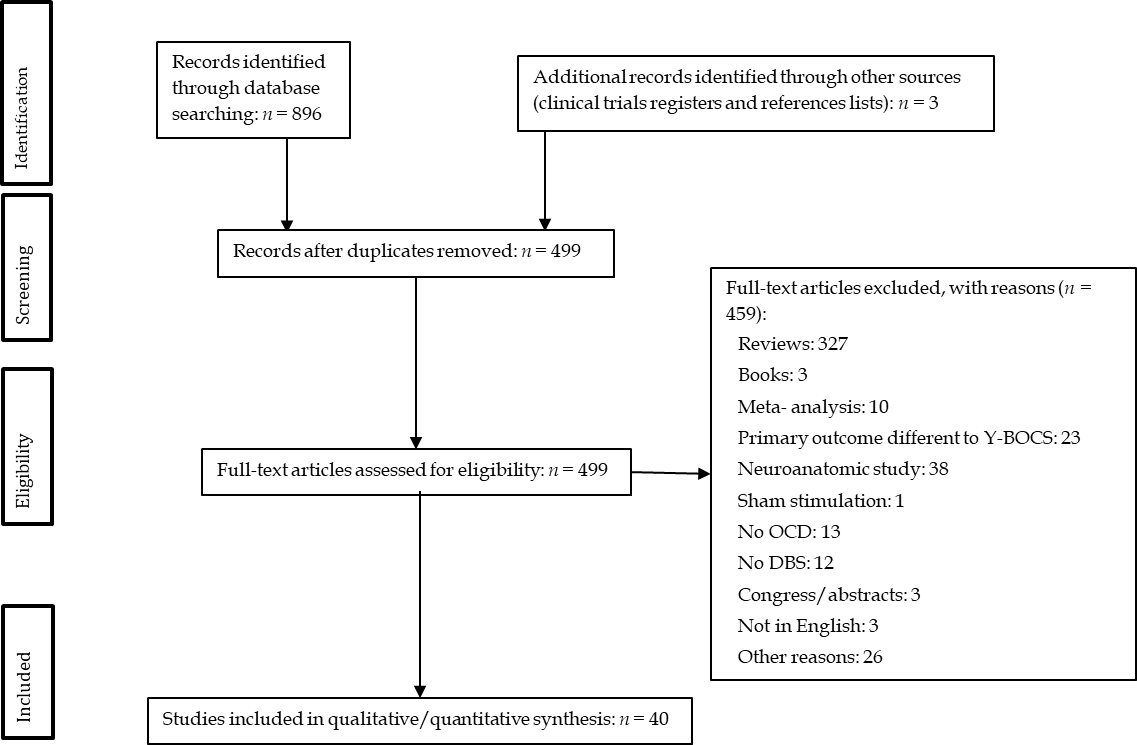 Figure 1 PRISMA flow diagram for add-on deep brain stimulation and obsessive-compulsive disorder in PubMed, Cochrane, Scopus databases and ClinicalTrials.gov databases. DBS: Deep brain stimulation; OCD: Obsessive-compulsive disorder; Y-BOCS: Yale-Brown Obsessive-Compulsive scale.Table 1 Risk of bias for randomized controlled trials+: High risk of bias; -: Low risk of bias. If there is no sign, the risk of bias is uncertain.Table 2 Risk of bias for non-randomized controlled trialsEach “+” symbol indicates lower risk of bias.Table 3 Differences in mean characteristics between the short-term and long-term studiesDBS: Deep brain stimulation; NR: Not reported; RCT: Randomized controlled trial; Y-BOCS: Yale-Brown Obsessive Compulsive scale.Table 4 Participant characteristics in the short-term studiesALIC: Anterior limb on internal capsule; amGPI: Anteromedial globus pallidus internus; BNST: Bed nucleus of stria terminalis; CN: Caudate nucleus; ITP: Inferior thalamic peduncle; MD/VA: Medial dorsal and the ventral anterior nucleus of the thalamus; MFB: Medial forebrain bundle; NAcc: Nucleus accumbens; NR: Not reported; RCT: Randomized controlled trial; VC/VS: Ventral caudate/ventral striatum.Table 5 Participant characteristics in the long-term studiesThe study sample conducted by Fayad et al[33] corresponds to the follow-up of Goodman et al[16]’s study sample. Greenberg et al[36] conducted a multicenter study in which some patients from Fayad et al[33]’s study were included. The patients in the studies by Mallet et al[22] and Chabardes et al[29] are included in the STOC study. ALIC: Anterior limb on internal capsule; BNST: Bed nucleus of stria terminalis; ITP: Inferior thalamic peduncle; NR: Not reported; RCT: Randomized controlled trial; VC/VS: Ventral caudate/ventral striatum.Table 6 Summary of results for the short-term studiesBDI: Beck depression inventory; CGISS: Clinical global impression severity scale; DASS-D: Depression anxiety stress scale-depression; GAF: Global Assessment of Functioning; HDRS: Hamilton depressive rating scale; LFU: Last follow-up; MADRS: Montgomery Asberg Depression rating scale; NR: Not reported; POMS: Profile of mood states; RCT: Randomized controlled trial; SOFAS: Social and Occupational Functioning Assessment scale; Y-BOCS: Yale-Brown Obsessive Compulsive scale.Table 7 Summary of results for the long-term studiesBDI: Beck depression inventory; GAF: Global Assessment of Functioning; HDRS: Hamilton depressive rating scale; IADL: Lawton instrumental activities of daily living scale; IDS-30: Inventory of depressive symptomatology; LFU: Last follow-up; MADRS: Montgomery Asberg Depression rating scale; NR: Not reported; QIDS: Quick inventory of depressive symptomatology; RCT: Randomized controlled trial; SF-36: Short form survey; Y-BOCS: Yale-Brown Obsessive Compulsive scale.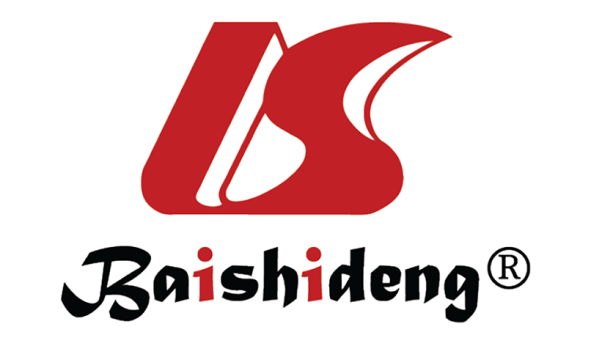 Published by Baishideng Publishing Group Inc7041 Koll Center Parkway, Suite 160, Pleasanton, CA 94566, USATelephone: +1-925-3991568E-mail: bpgoffice@wjgnet.comHelp Desk: https://www.f6publishing.com/helpdeskhttps://www.wjgnet.com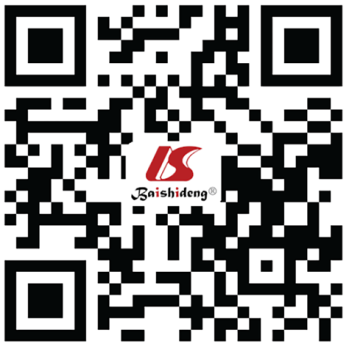 © 2021 Baishideng Publishing Group Inc. All rights reserved.Ref.Random sequence generationAllocation concealmentBlinding of participants and personnelBlinding of outcome assessmentIncomplete outcome dataSelective reportingOther biasAbelson et al[67], 2005--+Barcia et al[32], 2019+---Goodman et al[16], 2010--+Huff et al[31], 2010+Luyten et al[20], 2016+--Tyagi et al[17], 2019+++Welter et al[39], 2020+---Ref.SelectionComparabilityOutcomeAnderson and Ahmed[74], 2003+++++Aouizerate et al[75], 2009++++++Azriel et al[76], 2020++++++Chabardes et al[29], 2020+++++Chang et al[77], 2017++++++Choudhury et al[78], 2017++++++Coenen et al[79], 2017++++++Denys et al[44], 2020+++++Doshi et al[80], 2019++++++Farrand et al[42], 2018++++++Fayad et al[33], 2016++++++Franzini et al[81], 2010+++++++Gabriëls et al[53], 2003++++++Graat et al[19], 2020++++++Grant et al[34], 2016++++++Greenberg et al[36], 2010++++++Gupta et al[35], 2019++++++Holland et al[21], 2020++++Huys et al[30], 2019++++++Islam et al[40], 2015++++++Jiménez et al[55], 2013++++++Lee et al[37], 2019++++++Maarouf et al[45], 2016++++++Mallet et al[22], 2019++++++Menchón et al[13], 2021+++++Mulders et al[82], 2017++++++Plewnia et al[83], 2008++++++Polosan et al[38], 2019++++++Roh et al[61], 2012++++++Sachdev et al[84], 2012+++++Senova et al[85], 2020++++++Tsai et al[49], 2012+++++Winter et al[28], 2021++++++CharacteristicShort-termShort-termLong-termLong-termmean ± SDRangemean ± SDRangeSample size, n7.9 ± 13.61-7014 ± 14.41-50Female, %54 ± 36.90-10061.5 ± 2233-100Average age, yr41.7 ± 9.928-7240.5 ± 4.332-45Average duration of illness, yr24 ± 16.45-5220.4 ± 3.216-25Follow-up since DBS, mo18.5 ± 87-3663.7 ± 20.738-96Follow-up since DBS, yr1.5 ± 0.61-2.75.3 ± 1.73-7.7Baseline Y-BOCS, mean score33 ± 3.719-3934.4 ± 1.732-38Last Y-BOCS, mean score17.2 ± 7.41-3118 ± 3.211-21Y-BOCS improvement, %47.4 ± 2110-9747.2 ± 9.936-71Responders, %60.6 ± 36.20-10070.7 ± 24.822-100Yes/noYes/noRCT6/231/10Depression assessment21/69/11Depression improvement15/48/1Functionality assessment16/137/4Functionality improvement14/17/0Ref.nFemale %Average age (yr)Average duration of illness (yr)Average follow-up since DBS implantation (mo)Target siteRCTAbelson et al[67], 200545040.222.512.8ALICRCTBarcia et al[32], 2019757.135.225.321NAcc/CNRCTGoodman et al[16], 201066636.22412VC/VSRCTHuff et al[31], 2010104036.322.212NAccRCTTyagi et al[17], 2019616.645.524.112VC/VS, STN, VC/VS/STNRCTWelter et al[39], 2020812.542.5NR22STN, CN, NAccNon-RCTAnderson and Ahmed[74], 20031100351010ALICNon-RCTAouizerate et al[75], 2009205133.515NAcc/CNNon-RCTAzriel et al[76], 20201100674416amGPINon-RCTChabardes et al[29], 20201963.13920.724STNNon-RCTChang et al[77], 2017110028812VC/VSNon-RCTCoenen et al[79], 20172041.52912MFBNon-RCTDenys et al[44], 2020706941.72512ALICNon-RCTDoshi et al[80], 2019110042NR12NAccNon-RCTFarrand et al[42], 2018757.1462531NAcc or BNSTNon-RCTFranzini et al[81], 2010203721.525.5NAccNon-RCTGabriëls et al[53], 200336741.724.327NAcc/ALICNon-RCTGrant et al[34], 20161030536NAccNon-RCTHuys et al[30], 2019205040.126.112ALIC-NAccNon-RCTIslam et al[40], 201581745.830.225BNST, NAccNon-RCTJiménez et al[55], 201365034.716.224ITPNon-RCTMaarouf et al[45], 201647539.323.511.5MD/VANon-RCTMenchón et al[13], 202129524124.512ALICNon-RCTMulders et al[82], 20171100493424VC/VSNon-RCTPlewnia et al[83], 2008110051NR24ALIC/NAccNon-RCTRoh et al[61], 201242545.524.224VC/VSNon-RCTSachdev et al[84], 2012110032287NAccNon-RCTSenova et al[85], 20201100725236STNNon-RCTTsai et al[49], 20124025.58.315VC/VSRef.nFemale %Average age (yr)Average duration of illness (yr)Average ollow-up since DBS implantation (mo)Target iteRCTLuyten et al[20], 2016245039NR77ALIC/BSTNon-RCTChoudhury et al[78], 20171100452151ALICNon-RCTFayad et al[33], 201666644.5NR92.5VC/VSNon-RCTGraat et al[19], 2020506841.625.281.6ALICNon-RCTGupta et al[35], 2019210046.52342VC/VS/ ALICNon-RCTGreenberg et al[36], 2010264635.32296VC/VSNon-RCTHolland et al[21], 2020944.440.2NR54.8VC/VSNon-RCTLee et al[37], 201956032.416.249.8ITPNon-RCTMallet et al[22], 20191442.843.8NA46STNNon-RCTPolosan et al[38], 2019126738.31838STNNon-RCTWinter et al[28], 2021633.339.61872ALIC/BNSTRef.Average baseline Y-BOCSAverage Y-BOCS at LFUAverage Y-BOCS improvement (%)Average responders (%)Depression (HDRS, BDI, MADRS, DASS, POMS)Depression scale improvementGlobal functionality (GAF, CGIS, SOFAS)Functionality improvementRCTAbelson et al[67], 200532.7233050Yes, HDRSYesNR NRRCTBarcia et al[32], 201932.215.45185.7Yes, HDRS and BDINoNRNRRCTGoodman et al[16], 201033.7184667Yes, HDRSYesYes, CGISSYes RCTAbelson et al[67], 200532.325.4218.3Yes, HDRS and BDIYesYes, GAFYesRCTBarcia et al[32], 201936.114.161NRYes, MADRSYesNRNRRCTGoodman et al[16], 201033.523.23037.5Yes, MADRSNoNRNRNon-RCTAnderson and Ahmed[74], 200334197100NRNRYes, GAFYesNon-RCTAouizerate et al[75], 2009251156100Yes, HDRSYesNRNRNon-RCTAzriel et al[76], 2020331648100NRNRNRNRNon-RCTChabardes et al[29], 202033.315.85373NRNRYes, GAFYesNon-RCTChang et al[77], 20173625300Yes, HDRSNRYes, GAFYesNon-RCTCoenen et al[79], 20173020.53150Yes, BDIYesYes, GAFNRNon-RCTDenys et al[44], 202033.720.24052Yes, HDRSYesNRNRNon-RCTDoshi et al[80], 201919573.7100Yes, HDRSYesNRNRNon-RCTFarrand et al[42], 201832.8242642.8Yes, DASS-DYes Yes, SOFASYesNon-RCTFranzini et al[81], 201034204150Yes, HDRSYesYes, GAFYesNon-RCTGabriëls et al[53], 200333.62137.566.6Yes, POMSNoNRNRNon-RCTGrant et al[34], 201632971100NRNRNRNRNon-RCTHuys et al[30], 201930.920.73340Yes, BDINoYes, GAFYesIslam et al[40], 201535.320.84150Yes, HDRSNRYes, GAFNRJiménez et al[55], 201335.815.556100NRNRYes, GAFYesMaarouf et al[45], 201634.731100Yes, BDINRYes, GAFNoMenchón et al[13], 202134.7204260Yes, MADRSYesYes, GAFYesMulders et al[82], 2017341748100NRNRNRNRPlewnia et al[83], 20083124250NRNRYes, GAFYesRoh et al[61], 20123814.859.7100Yes, HDRSNRYes, GAFYesSachdev et al[84], 201239587.1100NRNRNRNRSenova et al[85], 202031196100Yes, MADRSYesNRNRTsai et al[49], 201236.32433.825Yes, HDRSYesYes, GAFYesRef.Average baseline Y-BOCSAverage Y-BOCS at LFUAverage Y-BOCS improvement (%)Average responders (%)Depression (HDRS, BDI, MADRS, QIDS, IDS-30)Depression scale improvementGlobal buncionality (GAF, IADL, SF-36)Functionality improvementRCTLuyten et al[20], 20163519.34567Yes, HDRSYesYes, GAFYesNon-RCTChoudhury et al[78], 2017372143100Yes, BDIYesYes, IADLYesNon-RCTFayad et al[33], 201633.615.15566Yes, HDRSNoYes, SF-36YesNon-RCTGraat et al[19], 202033.320.53950Yes, HDRSYesYes, GAFYesNon-RCTGupta et al[35], 2019381171100Yes, BDIYesNRNRNon-RCTGreenberg et al[36], 20103421.53661Yes, HDRSYesYes, GAFYesNon-RCTHolland et al[21], 202034.520.740.322Yes, HDRS, MADRS, QIDS, IDS-30 and BDIYesYes, GAFNRNon-RCTLee et al[37], 2019351654100Yes, HDRSYesNRNRNon-RCTMallet et al[22], 201932.415.45075Yes, BDIYesYes, GAFYesNon-RCTPolosan et al[38], 201934.32041NRNRNRNRNRNon-RCTWinter et al[28], 202132.117.74566Yes, BDIYesNRNR